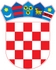 REPUBLIKA HRVATSKAŠIBENSKO-KNINSKA ŽUPANIJAOPĆINA UNEŠIĆO B R A Z L O Ž E NJ E PRORAČUNA OPĆINE UNEŠIĆ ZA 2024. GODINU I PROJEKCIJE PRORAČUNA ZA 2025. I 2026. GODINUUnešić, prosinac 2023.	Metodologija za izradu proračuna jedinice lokalne samouprave propisana je Zakonom o proračunu (Narodne novine broj: 144/21) i podzakonskim aktima kojima se regulira provedba navedenog Zakona, Pravilnikom o proračunskim klasifikacijama i Pravilnikom o proračunskom računovodstvu i Računskom planu.	Prijedlog Proračuna Općine Unešić za 2024. godinu i projekcije za 2025. i 2026. godinu izrađen je  temeljem Uputa za izradu proračuna JLP(R)S za razdoblje 2024. - 2026. godine, izvršenja proračuna tekuće godine  te potpisanih ugovora o dodjeli sredstava za financiranje projekata i aktivnosti u projektu. 	Na izradu Proračuna za naredno trogodišnje razdoblje utjecale su promjene uvedene novim Zakonom o proračunu kojim je propisano da se proračun donosi na drugoj razini ekonomske klasifikacije kao i uvođenje eura kao službene valute  od 01. 01. 2023. godine, (Zakon o uvođenju eura kao službene valute RH, „Narodne novine „ broj: 57/22 i 88/22).	  Prijedlog Proračuna za 2024. godinu utvrđen je u visini od 2.004.769,00  €, projekcija za 2025. godinu utvrđena je u visini od 1.027.700,00 € a za posljednju godinu projekcije 2025. godinu proračun je planiran u iznosu od  1.047.900,00 €. 	Prijedlog Proračuna Općine Unešić za 2024. godinu sadrži sljedeće elemente:- opći dio proračuna,- posebni dio proračuna,- obrazloženje  Proračuna,OPĆI DIO PRORAČUNAPRIHODI  POSLOVANJA	Ukupni prihodi  poslovanja za 2024. godinu planiraju se u iznosu od  2.004.800,00 €. Porezni prihodi planirani su u iznosu od 168.318,80 €, s udjelom od 8,40% u ukupnim prihodima.Pomoći iz inozemstva i od subjekata unutar općeg proračuna planirani su 1.564.707,83 € te u  ukupnim prihodima čine udio od 78,03%. U ovoj kategoriji planirane su tekuće pomoći iz državnog proračuna – sredstva fiskalnog izravnanja u iznosu od 272.800,00 €, Potpora za funkcionalno spajanje u iznosu od 3.000,00 €, Kapitalna pomoć za gradnju nerazvrstanih cesta Min. grad. pr. uređenja u iznosu od 40.000,00 €, Kapitalna pomoć za gradnju ner. cesta MRRFEU u iznosu od 40.000,00 €, Kapitalna pomoć MRRFEU u iznosu od 325.167,60 € za uličnu mrežu naselja Unešić. U ovoj kategoriji planirane su tekuće pomoći temeljem prijenosa EU sredstava za program „Brigom za starije pomognimo Zagori u ukupnom iznosu od 308.700,00 €, te kapitalna pomoć za Opremanje dječjeg igrališta u Mirlovići i Kapitalna pomoć temeljem prijenosa EU sredstava u iznosu od 532.252,73 € za gradnju ner. Ceste Vinovo D. – Vinovo G.. Prihodi od imovine  planirani su u iznosu od 70.943,37 € s udjelom od 3,54 % u ukupnim prihodima.Prihodi od upravnih i administrativnih pristojbi, pristojbi po posebnim propisima i naknada su planirani u ukupnom iznosu od 200.830,00 € s udjelom od 10,02 % u ukupnim prihodima.RASHODI   I    IZDACI                	Ukupni rashodi i izdaci Proračuna za 2024. godinu   iznose ukupno 2.029.800,00 €. 	Planirani rashodi i obrazloženja istih nalaze se unutar obrazloženja posebnog dijela proračuna. 							II.	POSEBNI DIO PRORAČUNA  JEDINSTVENI UPRAVNI ODJEL     Odlukom o ustrojstvu Jedinstvenog upravnog odjela Općine Unešić („Službeni vjesnik Šibensko-kninske županije“, broj 14/20) i Pravilnikom o unutarnjem redu Jedinstvenog upravnog odjela Općine Unešić („Službeni vjesnik Šibensko-kninske županije“, broj 14/20) utvrđeno je ustrojstvo i područje rada Jedinstvenog Upravnog odjela općine. Jedinstveni upravni odjel obavlja poslove koji su zakonom, drugim propisima i općim aktima stavljeni u nadležnost općine kao jedinice lokalne samouprave.Program: 1001 - ZAJEDNIČI IZDACI PREDSTAVNIČKOG TIJELA, NAČELNIKA, JUOCilj programa: Učinkovito obavljanje poslova od lokalnog značaja, upravljanje općinom, izvršavanje proračuna, sve sa svrhom transparentnog poslovanja.  Zakonska osnova za provođenje programa:Statut Općine Unešić  («Službeno glasilo Općine Unešić» br. 3/21),Zakon o lokalnoj (područnoj) i regionalnoj samoupravi  („Narodne novine“ broj 33/01,60/01,129/05,109/07,125/08, 36/09, 150/11, 144/12, 19/13, 137/15, 123/17, 98/19 i 144/20),Zakon o pravu na pristup informacijama („Narodne novine“ broj 25/13, 85/15 i 69/22),Zakon o javnoj nabavi („Narodne novine“ broj 120/16 i 114/22),Zakon o proračunu („Narodne novine“ broj 144/21), Zakon o financiranju jedinica lokalne i područne (regionalne) samouprave („Narodne novine“ 127/17, 138/20, 151/22, 114/23),Zakon o porezu na dohodak („Narodne novine“ 115/16, 106/18, 121/19, 32/20 , 138/20, 151/22 i 114/23),Pravilnik o proračunskom računovodstvu i Računskom planu („Narodne novine“ broj 124/14, 115/15, 87/16, 3/18, 126/19 i 108/20),Pravilnik o financijskom izvještavanju u proračunskom računovodstvu („Narodne novine“ 37/22), Pravilnik o proračunskim klasifikacijama („Narodne novine“ broj 26/10.,  120/13.1/20),Zakon o fiskalnoj odgovornosti („Narodne novine“ broj 111/18 i 83/23). Financiranjem tekućih rashoda se osiguravaju sredstva za rad i djelovanje predstavničkog tijela, obilježavanje Dana Općine, državnih praznika i blagdana, redovno financiranje prava zaposlenika iz radnog odnosa. Također se osiguravaju sredstva za podmirivanje materijalnih rashoda koji uključuju naknade za prijevoz zaposlenika, dnevnice i putne troškove, troškove stručnog usavršavanja zaposlenika te nesmetano obavljanje upravnih, stručnih i ostalih poslova   općinske uprave, rashoda za materijal i energiju zatim rashodi za usluge telefona i pošte, usluge tekućeg i investicijskog održavanja, komunalne usluge, zakupnine i najamnine, pristojbe, naknade i članarine, financijske rashode, nabavku neophodne uredske opreme te ostale nespomenute rashode poslovanja.  Pokazatelj uspješnosti: Učinkovit rad općinske uprave u cjelini uz zadržavanje troškova aktivnosti JUO u okviru Proračunom predviđenih sredstava, izvršavanje obveza određenih zakonskim i internim propisima za zaposlene, izvršavanje obveza predstavničkog i izvršnog tijela općine.Program: 1002 – 1003 – 1004 - 1013 - ODRŽAVANJE I GRADNJA OBJEKATA I UREĐAJA KOMUNALNE INFRASTRUKTURE, DEZINSEKCIJA I DERATIZACIJA, GOSPODARENJE OTPADOMCilj programa: Osiguravanje i usmjeravanje cjelovitog razvitka komunalne infrastrukture za kvalitetno zadovoljenje zajedničkih komunalnih potreba građanaZakonska osnova:Zakon o komunalnom gospodarstvu („Narodne novine“ broj br. 68/18, 110/18, 32/20),Zakon o cestama („Narodne novine“ broj 84/11, 22/13, 54/13, 148/13, 92/14, 110/19, 144/21, 114/22, 04/23, 133/23),Zakon o prostornom uređenju ( „Narodne novine“ broj 153/13., 65/17., 114/18., 39/19, 98/19, 67/23),Zakon o gradnji („Narodne novine“ broj 153/13., 20/17.  39/19., 125/19),Zakon o javnoj nabavi („Narodne novine“ broj 120/16, 114/22),Zakon o proračunu („Narodne novine“ broj 144/21),Zakon o održivom gospodarenju otpadom („Narodne novine“ broj 94/13, 73/17, 14/19 i 98/19),Zakon o lokalnoj i područnoj (regionalnoj) samoupravi („Narodne novine“ broj 33/01,60/01,129/05,109/07,125/08, 36/09, 150/11, 144/12, 19/13, 137/15, 123/17,  98/19 i 144/20),Zakon o financiranju jedinica lokalne i područne (regionalne) samouprave („Narodne novine“ broj 127/17, 138/20, 151/22, 114/23),Mjere aktivne politike zapošljavanja iz nadležnosti Hrvatskog zavoda za zapošljavanje.U Programu je planirano održavanje nerazvrstanih cesta, odnosno plan je održavati čim veću razinu uređenosti nerazvrstanih cesta na području Općine Unešić kao dijela prometne infrastrukture u službi stanovnika. Odvija se kontinuirano, na način da se, sukladno raspoloživim sredstvima, određuju prioriteti. Također je planirano i održavanje javnih površina, poljskih i šumskih putova, održavanje groblja, sanacija nelegalnih odlagališta, materijal za komunalna održavanja, kao i održavanje i trošak javne rasvjete te sufinanciranje komunalnog redarstva ugovorno s susjednim općinama. Planiran je i kapitalni projekt uređenja (asfaltiranja) nerazvrstanih cesta, izrada projektne dokumentacije mrtvačnica Unešić, grijanje i hlađenje crkva Planjane, izgradnja ( proširenje ) javne  rasvjete,  sanacija ulične mreže naselja Unešić kao i izvanredno održavanje nerazvrstanih cesta Vinovo D. - Vinovo G..Program se realizira kontinuirano sukladno planu za pojedine aktivnosti, a sve u svrhu podizanja razine uređenosti.Pokazatelj uspješnosti: Pokazatelji uspješnosti provedbe programa očituje se u samoj realizaciji navedenih kapitalnih projekata i aktivnosti.Program: 1005 DRUŠTVENE DJELATNOSTI   Cilj programa: Unapređenje sustava predškolskog odgoja, Osnovnog obrazovanja, Srednješkolskog obrazovanja i Visokog obrazovanja. . Programom se osiguravaju financijska sredstva za sufinanciranje dječjih vrtića ( DV Drniš, gradski vrtići ), uređenje i nabavka opreme za dječja igrališta.  Za osnovnoškolsko obrazovanje osiguravaju se sredstva za nabavku radnog materijala za osnovnoškolce, nabavka dječijih paketa, financiranje kino ulaznica. Za srednješkolsko obrazovanje osiguravaju se sredstva za sufinanciranje đačke karte i autobusne linije, te za Visoko obrazovanje osiguravaju se sredstva za studenske stipendije. Također je planirano Opremanje dječjeg igrališta u Mirlović Zagori. Pokazatelj uspješnosti: Uspostava sustava predškolske djelatnosti,  te pomoć u osnovnoškolskom, srednješkolskom i visokom obrazovanju. Zakonska osnova:- Zakon o lokalnoj i područnoj (regionalnoj) samoupravi („Narodne novine“ broj: 33/01, 60/01, 129/05, 109/07, 125/08, 36/09, 150/11, 144/12, 19/13, 137/15, 123/17, 98/19 i 144/20),- Zakon o proračunu („Narodne novine“ broj: 144/21),- Zakon o predškolskom odgoju i obrazovanju ("Narodne novine" broj: 10/97, 107/07, 94/13, 98/19, 57/22, 101/23),- Državni pedagoški standard predškolskog odgoja i naobrazbe („Narodne novine“ broj: 63/08 , 90/10 ),- Zakon o odgoju i obrazovanju u osnovnoj i srednjoj školi ("Narodne novine" broj: 87/08, 86/09, 92/10, 105/10, 90/11, 5/12, 16/12, 86/12, 126/12, 94/13, 152/14, 7/17, 68/18, 98/19, 64/20 i 151/22).PROGRAM: 1015 PROSTORNO PLANSKI DOKUMENTICilj programa:   Razvoj naselja, društvene i komunalne infrastrukture. 	Program obuhvaća proširenje građevinskih područja, izgradnju solarnih elektrana, izgradnju građevina namijenjenih poljoprivrednoj proizvodnji za preradu bilja, te ažuriranje područja vjetroelektrana.Zakonska osnova:Zakon o prostornom uređenju  (Nar. nov., br. 153/13., 67/17., 114/18., 39/19., 98/19, 67/23),Zakon o proračunu („Narodne novine“ broj 144/21),Zakon o javnoj nabavi (Nar. nov., br. 120/16, 114/22),Zakon o lokalnoj i područnoj (regionalnoj) samoupravi (Nar. nov., br. 33/01,60/01,129/05,109/07,125/08, 36/09, 150/11, 144/12 ,19/13, 137/15, 123/17, 98/19 i 144/20),Zakon o financiranju jedinica lokalne i područne (regionalne) samouprave (Nar. nov., br. 127/17, 138/20, 151/22 i 114/23). Program: 1008 SOCIJALNA SKRB I NOVČANE POMOĆICilj programa: Skrb o socijalno najugroženijim i najosjetljivijim skupinama građana  i   osiguravanje naknade za podmirenje troškova stanovanja kao i razni oblici stimulativne pomoći stanovništvu na području Općine Unešić.   	U okviru ovog programa obavljaju se poslovi provođenja programa pomoći obiteljima i kućanstvima, stimulativne potpore za novorođenu djecu,   aktivnosti humanitarne skrbi kroz neprofitne organizacije. Također u okviru ovog programa je i sufinanciranje troškova  prijevoza putnika u javnom prometu. U okviru ovog programa planiran je i EU PROJEKT – „BRIGOM ZA STARIJE POMOGNIMO ZAGORI“.Zakonska osnova:- Zakon o lokalnoj i područnoj (regionalnoj) samoupravi („Narodne novine“ broj 33/01, 60/01, 129/05, 109/07, 125/08, 36/09, 150/11, 144/12, 19/13, 137/15, 123/17, 98/19 i 144/20),-  Zakon o socijalnoj skrbi („Narodne novine“ broj 18/22, 46/22, 119/22, 71/23).Program: 1007  MANIFESTACIJE I SPORTSKA ZBIVANJACilj programa: Realizacija Programa javnih potreba u sportu i to kroz  poticanje i promicanje sporta, provođenje sportskih aktivnosti djece, mladeži i studenata, djelovanje sportskih udruga, kao i izgradnja sportskih objekata.U okviru ovog programa obavljaju se poslovi zadovoljavanja potreba lokalnih stanovnika u području sporta. Cilj ovog programa je realizacija Programa javnih potreba u sportu i tehničkoj kulturi i to kroz: poticanje i promicanje sporta, provođenje sportskih aktivnosti djece, mladeži, djelovanje sportskih udruga, natjecanja, organizacija turnira. Također programom se osiguravaju sredstva za  uređenje sportsko-rekreacijskih objekata na području Općine.Zakonska osnova:- Zakon o lokalnoj i područnoj (regionalnoj) samoupravi („Narodne novine“ broj 33/01, 60/01, 129/05, 109/07, 125/08, 36/09, 150/11, 144/12, 19/13, 137/15, 123/17, 98/19 i 144/20),- Zakon o proračunu („Narodne novine“ broj 144/22) ,- Zakon o sportu („Narodne novine“ broj 141/22),- Zakon o ustanovama ("Narodne novine" 76/93, 29/97, 47/99,  35/08, 127/19, 151/22), - Uredba o kriterijima, mjerilima i postupcima financiranja i ugovaranja programa i projekata od interesa za opće dobro koje provode udruge („Narodne novine“ broj 26/15, 37/21),- Zakon o udrugama („Narodne novine“ broj 74/14, 70/17, 98/19, 151/22).Program 1006   - 1009 - KULTURA, RELIGIJA I UDRUGE GRAĐANACilj programa: Razvoj civilnog društva na lokalnoj razini i financiranje programa  udruga koje su od interesa za Općinu UnešićZakonska osnova :- Zakon o lokalnoj i područnoj (regionalnoj) samoupravi („Narodne novine“ broj 33/01, 60/01, 129/05, 109/07, 125/08, 36/09, 150/11, 144/12, 19/13, 137/15, 123/17, 98/19 i 144/20),- Zakon o udrugama ((„Narodne novine“ 74/14, 70/17, 98/19, 151/22), - Uredba o kriterijima, mjerilima i postupcima financiranja i ugovaranja programa i projekata od interesa za opće dobro koje provode udruge („Narodne novine“ broj 26/15, 37/21),Programom se osiguravaju sredstva  kroz tekuće donacije i kapitalne donacije, suradnju s braniteljima, braniteljskim obiteljima i udrugama. Cilj ovog programa je razvoj civilnog društva na lokalnoj razini kroz sufinanciranje programa udruga koji su od interesa za Općinu Unešić, poticanje kulturno-umjetničkog stvaralaštva. Nadalje, cilj programa je i sufinanciranje vjerskih zajednica u realizaciji njihovih projekata na lokalnoj razini. Pokazatelj uspješnosti: realizirani programi udruga.Program: 1010 PROTUPOŽARNA ZAŠTITA, CIVILNA ZAŠTITA I GSSCilj programa: Obavljanje poslova osiguranja cjelovitog sustava protupožarne zaštite i zaštite i spašavanja.Programom se  osiguravaju sredstava za  Dobrovoljno vatrogasno društvo Unešić, provedba mjera zaštite i spašavanja na području Općine Unešić sukladno Zakonu o sustavu civilne zaštite, sredstva za GSS Šibenik , te izrada Procjene ugroženosti od požara i tehn. Ekspl i Plan zaštite od požara. Zakonska osnova:- Zakon o lokalnoj i područnoj (regionalnoj) samoupravi („Narodne novine“ broj 33/01, 60/01, 129/05, 109/07, 125/08, 36/09, 150/11, 144/12, 19/13, 137/15, 123/17, 98/19 i 144/20),-  Zakon o sustavu civilne zaštite („Narodne novine“ broj 82/15,  118/18, 31/20, 20/21, 114/22),-  Zakon o zaštiti od požara („Narodne novine“ broj 92/10, 114/22),-  Zakon o vatrogastvu („Narodne novine“ broj 125/19, 114/22),- Zakon o Hrvatskoj gorskoj službi spašavanja („Narodne novine“ broj 79/06,  110/15).Pokazatelj uspješnosti: broj i uspješnost intervencija, kontinuirano ulaganje u opremu i zamjenu dotrajale ili unuštene opreme za održavanje operativne djelatnosti postrojbe, redovno održavanje vozila te prostora vatrogasnog doma, rad na preventivi.Program : 1016 OBNOVA OBJEKATA  Cilj programa: Očuvanje, sanacija i revitalizacija porušenih objekata. U svrhu održavanja objekata u vlasništvu (posjedu) općine te u svrhu stvaranja uvjeta za svrsishodnu upotrebu istih potrebno je kontinuirano vršiti njihovu rekonstrukciju i održavanje.Zakonska osnova:Zakon o prostornom uređenju  (Nar. nov., br. 153/13., 67/17., 114/18., 39/19., 98/19, 67/23),Zakon o proračunu („Narodne novine“ broj 144/21),Zakon o javnoj nabavi (Nar. nov., br. 120/16, 114/22),Zakon o lokalnoj i područnoj (regionalnoj) samoupravi (Nar. nov., br. 33/01,60/01,129/05,109/07,125/08, 36/09, 150/11, 144/12 ,19/13, 137/15, 123/17, 98/19 i 144/20),Zakon o financiranju jedinica lokalne i područne (regionalne) samouprave (Nar. nov., br. 127/17, 138/20, 151/22, 114/23). Pokazatelj uspješnosti: Pokazatelj uspješnosti programa očituje se u brzom i kvalitetnom rješavanju problema u okviru održavanja objekata, smanjenim troškovima i kontinuiranom korištenju istih. Zaključno:Proračunom Općine Unešić za 2024. godinu i projekcijama za slijedeće dvije godine se pokušalo uskladiti  zakonske  i ugovorne obveze te sve ostalo što je od značajnog utjecaja na ovakav proračunski akt.Proračun Općine Unešić za 2024. godinu je planiran u okvirima trenutne realne situacije. Prihodi i rashodi su planirani prema ostvarenju proračuna 2023. godine, što je dalo bazu za planiranje ukupnog proračuna a također se nastoje iskoristiti dane mogućnosti u tijeku 2024. godine u smislu sufinanciranja projekata.															Predsjednik Općinskog vijeća:																Vjekoslav Višić, v.r.	Skupina prihoda poslovanjaPlan 2024. godina€Plan 2025. godina€Plan 2026. godina€61 Prihodi od poreza168.318,80 160.546,63178.116,6363 Pomoći iz inozemstva i od subjekata unutar općeg proračuna 1.564.707,83606.200,00607.200,0064 Prihodi od imovine70.943,3770.818,3771.048,3765 Prihodi od upravnih i administrativnih pristojbi, pristojbi po posebnim propisima i naknada 200.830,00190.135,00191.535,00Ukupno prihodi2.004.800,001.027.700,001.047.900,00PROGRAM/Aktivnost2024. godine€2025. godine€2026. godine€Program: 1001ZAJEDNIČKI IZDACI PREDSTAVNIČKOG TIJELA, NAČELNIKA, JUO213.010,17213.210,00224.680,00Aktivnost: A100001Rashodi za rad općinskog vijeća i načelnika29.000,0029.500,0030.000,00Aktivnost: A100002  Tiskanje sl. glasila, objave oglasa, održ. WEB stranice5.900,006.296,636.436,63Aktivnost: A100003Trošak reprezentacije5.000,004.200,004.500,00Aktivnost: A100004Rashodi protokola, proslava, donacije8.450,008.880,009.350,00Aktivnost: A100005Proračunska pričuva1.500,001.500,001.500,00Aktivnost: A100006Rad političkih stranaka2.650,002.650,002.650,00Aktivnost: A100008 Rashodi za zaposlene80.900,0088.700,0096.300,00Aktivnost: A100009Zajednički materijalni i financijski rashodi uprave i administracije52.156,8051.230,00 54.430,00Aktivnost: A100010Usluge financijskih institucija4.050,004.100,004.160,00Aktivnost: A100011Nabavka računala, uredske i ostale opreme4.550,005.200,005.400,00Aktivnost: A100012Ulaganje u računalne programe5.000,002.000,002.000,00Aktivnost: A100013Katastarske usluge8.753,374.453,374.453,37Aktivnost: A100014Konzultanske usluge2.000,001.500,001.500,00Kapitalni projekt: K100089WiFi4EU Internetska povezanost u lokalnoj zaajednici3.100,003.000,003.000,00PROGRAM/Aktivnost2024. godine€2025. godine€2026. godine€Program: 1002Održavanje objekata i uređaja komunalne infrastrukture184.450,00179.200,00180.300,00Aktivnost: A100016Održavanje nerazvrstanih cesta15.000,0014.000,0013.000,00Aktivnost: A100017  Održavanje jave rasvjete105.000,00102.000,00104.000,00Aktivnost: A100075Uređenje šumskih protupožarnih puteva6.700,006.000,006.000,00Aktivnost: A100091 Održavanje javnih površina33.500,0033.500,0033.500,00Aktivnost: A100092Održavanje groblja i ost. vjerskih objekata2.750,002.850,002.900,00Aktivnost: A100094Održavanje autocisterne6.150,006.250,006.250,00Aktivnost: A100098Održavanje komunalno vozilo2.050,002.100,002.150,00Aktivnost: A100100Uređenje poljskih puteva7.300,006.500,006.500,00Aktivnost: A100123Sufinanciranje komunalnog redarstva6.000,006.000,006.000,00Program: 1003Gradnja objekata i uređaja komunalne infrastrukture1.009.388,3377.000,0077.000,00Kapitalni projekt: K100021Izgradnja cesta i cestovne infrastrukture130.518,0073.000,0073.000,00Aktivnost: A100104Grijenje i hlađenje crkva Planjane6.500,000,000,00Aktivnost: A100095Projektna dokumentacija mrtvačnica Unešić9.950,000,000,00Aktivnost: A100105Izgradnja ( proširenje ) javne rasvjete5.000,004.000,004.000,00Kapitalni projekt: K100132Sanacija ulične mreže naselja Unešić325.167,600,000,00Kapitalni projekt: K100133Izvanredno održavanje ner. Cesta Vinovo D., Vinovo G.532.252,730,000,00Program: 1004Dezinsekcija i deratizacija3.250,003.150,003.150,00Aktivnost: A100027Zaštita pučanstva od zaraznih bolesti3.250,003.150,003.150,00Program: 1013Gospodarenje otpadom1.300,001.300,001.300,00Aktivnost: A100073 Sanacija divljih odlagališta1.300,001.300,001.300,00PROGRAM/Aktivnost2024. godina€2025. godina€2026. godina€Program: 1005Predškolski odgoj150.807,5061.500,00110.500,00 62.200,00112.280,0063.300,00Aktivnost: A100028 Sufinanciranje dječijih vrtića59.000,0060.200,0061.300,00Aktivnost: A100029 Uređenje i nabavka opreme za dječja igrališta2.500,00 2.000,002.000,00Program: 1005Aktivnost: A100030, Osnovnoškolsko obrazovanje4.220,004.350,004.480,00Program: 1005Aktivnost: A100031, Srednješkolsko obrazovanje32.300,0033.000,0033.500,00Program: 1005Aktivnost: A100032, Studenske stipendije10.000,0011.000,0011.000,00Program: 1005Kapitalni projekt: K100127, Opremanje dječjeg igrališta u Mirlović Zagori 42.787,500,000,00PROGRAM/Aktivnost2024. godina€2025. godina€2026. godina€Program: 1015 Prostorno planski dokumenti6.304,000,000,00Kapitalni projekt: K100084 III. Izmjene i dopune PPU Općine Unešić6.304,000,000,00PROGRAM/Aktivnost2024. godina€2025. godina€2026.godina€Program: 1008 Socijalna skrb i novčane pomoći334.000,00343.800,00349.800,00Aktivnost: A100039Pomoć u naravi građanima i kućanstvima2.100,002.100,002.100,00Aktivnost : A100040Potpore za novorođenu djecu3.000,002.500,002.500,00Aktivnost: A100079Humanitarno djelovanje i zdravstvo 1.000,001.000,001.000,00Aktivnost: A100042Sufinanciranje troškova  prijevoza putnika u javnom prometu19.200,0020.000,0020.000,00Aktivnost : A100062EU projekt – „BRIGOM ZASTARIJE POMOGNIMO ZAGORI“308.700,00318.200,00324.200,00PROGRAM/Aktivnost2024. godina€2025. godina€2026. godina€Program: 1007Manifestacije i sportska zbivanja66.300,0058.400,0058.400,00Aktivnost: A100036Sportske udruge47.800,0047.800,0047.800,00Aktivnost: A100060Uređenje sportskog centra u Mirlović Zagori8.000,000,000,00Aktivnost: A100115Održavanje sportskog centra Unešić10.500,0010.600,0010.600,00PROGRAM/Aktivnost2024. godina€2025. godina€2026. godina€Program: 1006 Kultura, religija i udruge građana36.100,0016.500,0016.400,00Aktivnost: A100033Tekuće donacije udrugama u kulturi5.900,005.900,005.900,00Aktivnost: A100107Kulturne manifestacije3.900,004.000,004.000,00Aktivnost: A100035Donacije vjerskim zajednicama4.000,004.000,004.000,00Aktivnost: A100034Uređenje zgrade KUU Zvona Zagore 0,001.300,001.300,00Aktivnost: A100064Uređenje Doma Čvrljevo1.300,001.300,001.200,00Aktivnost: K100117Narodna nošnja za članove KUU Zvona Zagore 1.000,000,000,00Aktivnost: K100110Spomen obilježje Mirlović Zagora20.000,000,000,00Program: 1009Javne potrebe ostalih udruga građana5.650,005.650,005.650,00Aktivnost: A100043Sufinanciranje udruga proizišlih iz domovinskog rata1.320,001.320,001.320,00Aktivnost: A100044Sufinanciranje rada ostalih udruga građana3.000,003.000,003.000,00Aktivnost: A100063Crveni križ1.330,001.330,001.330,00PROGRAM/Aktivnost2024. godina€2025. godina€2026. godina€Program: 1010  Protupožarna zaštita, Civilna zaštita, GSS13.940,0015.940,0015.940,00Aktivnost: A100045Dobrovoljno vatrogasno društvo Uešić10.000,0012.000,0012.000,00Aktivnost: A100048Civilna zaštita2.610,002.610,002.610,00Aktivnost: A 100049Gorska služba spašavanja1.330,001.330,001.330,00PROGRAM/ Aktivnost2024. godina€2025. godina€2026. godina€Program: 1016  Obnova objekata5.300,003.000,003.000,00Aktivnost: A100120Uređenje škole Koprno1.300,001.000,001.000,00Aktivnost: A100124Uređenje zgrade Općine4.000,002.000,002.000,00